Redirecting Youth and Families Towards a Violence-Free Future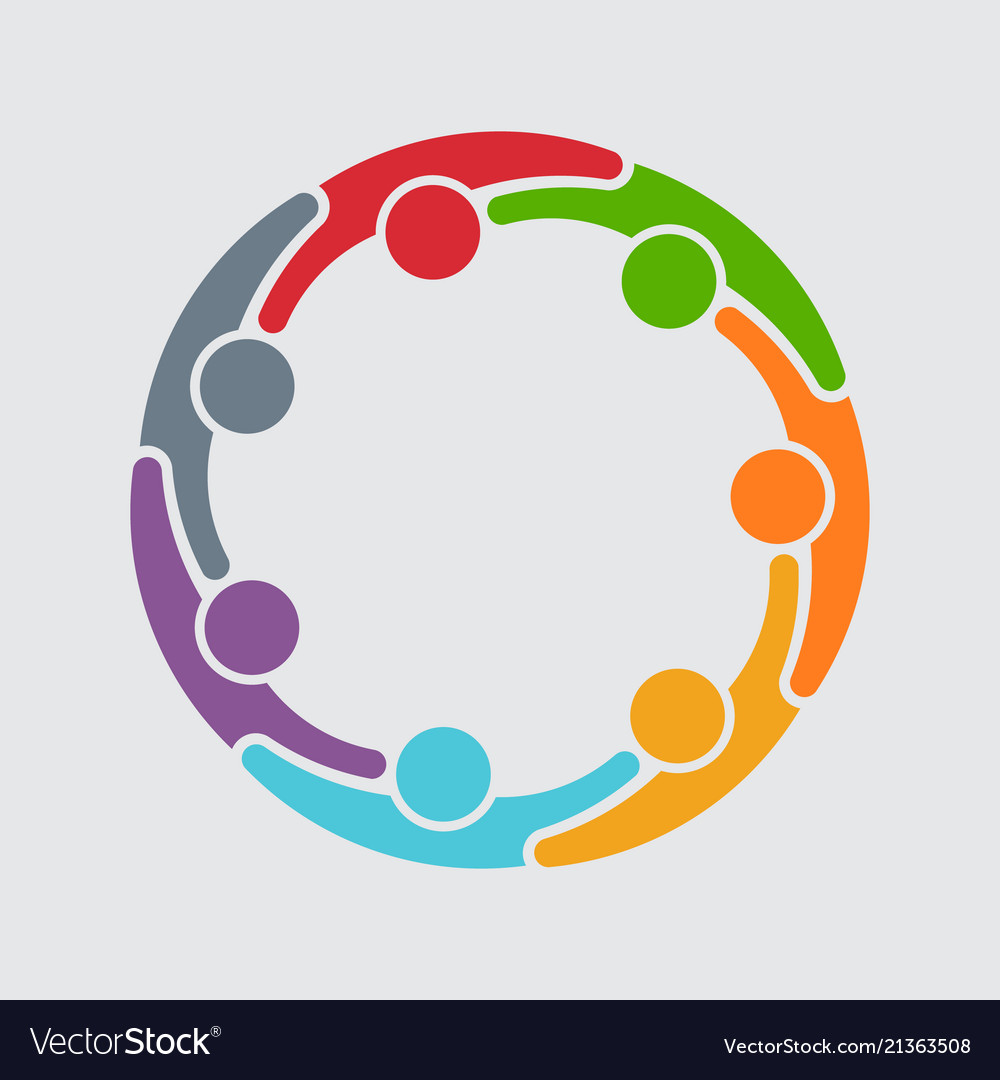 Adolescent Males Circle of Support This group is for adolescent males who have experienced violence of any form. Be a part of this Circle of Support where you are heard and understood. Come join this Circle of Support to end feelings of self-blame, shame and secrecy.  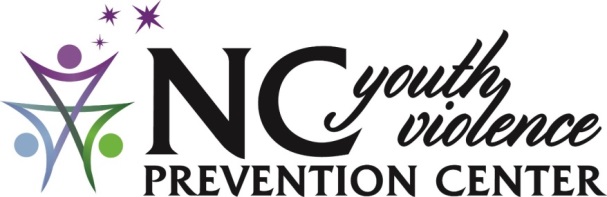                    800 N. Walnut St., Lumberton, NC 28358